О внесении изменений в Административный регламент предоставления государственной услуги «Предоставление гражданам субсидий на оплату жилого помещения и коммунальных услуг на территории Слободо-Туринского муниципального района», утвержденный постановлением Администрации Слободо-Туринского муниципального района от 31.03.2021 № 153-НПАВ соответствии с Федеральным законом от 06 октября 2003 № 131-ФЗ «Об общих принципах организации местного самоуправления в Российской Федерации», Федеральным законом от 28 ноября 2018 года № 442-ФЗ «О внесении изменений в статьи 159 и 160 Жилищного кодекса Российской Федерации», руководствуясь Уставом Слободо-Туринского муниципального района,ПОСТАНОВЛЯЕТ:Внести в Административный регламент предоставления государственной услуги «Предоставление гражданам субсидий на оплату жилого помещения и коммунальных услуг на территории Слободо-Туринского муниципального района», утвержденный постановлением Администрации Слободо-Туринского муниципального района от 31.03.2021 № 153-НПА «Об утверждении административного регламента по предоставлению государственной услуги «Предоставление гражданам субсидий на оплату жилого помещения и коммунальных услуг на территории Слободо-Туринского муниципального района»», следующие изменения:Дополнить пункт 22 подпунктом 5 следующего содержания:«сведения, подтверждающие отсутствие у заявителя подтвержденной вступившим в законную силу судебным актом непогашенной задолженности по оплате жилого помещения и коммунальных услуг, которая образовалась за период не более, чем три последних года.»Изложить подпункт 2 пункта 27 в следующей редакции:«наличие подтвержденной вступившим в законную силу судебным актом непогашенной задолженности по оплате жилых помещений и  коммунальных услуг, которая образовалась за период не более, чем три последних года.».2. Опубликовать настоящее постановление в общественно-политической газете Слободо-Туринского муниципального района «Коммунар» и разместить на официальном сайте Администрации Слободо-Туринского муниципального района в информационно-телекоммуникационной сети «Интернет» http://slturmr.ru/.3. Настоящее Постановление вступает в силу с 01 июля 2021 года.4. Контроль за выполнением настоящего постановления возложить на заместителя главы администрации по социальным вопросам Н.Н. Ботина.Глава Слободо-Туринского муниципального района                                        В.А. Бедулев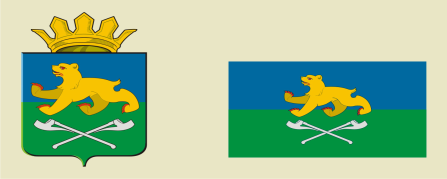 АДМИНИСТРАЦИЯ СЛОБОДО-ТУРИНСКОГОМУНИЦИПАЛЬНОГО РАЙОНАПОСТАНОВЛЕНИЕ АДМИНИСТРАЦИЯ СЛОБОДО-ТУРИНСКОГОМУНИЦИПАЛЬНОГО РАЙОНАПОСТАНОВЛЕНИЕ от 17.06.2021№ 249-НПАс. Туринская Слободас. Туринская Слобода